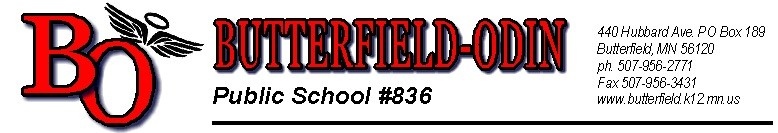 Regular School Board MeetingMonday, October 23, 20236:00 p.m.Media CenterVision: The Butterfield-Odin Public School provides a safe, welcoming and challenging learning environment for all students where differences are assets. We partner with families to instill the qualities whereby all students are engaged in and accountable for their learning.AGENDACall the Meeting to OrderRoll Call of Board MembersPledge of AllegianceReading of the Butterfield-Odin Mission StatementApproval of Agenda as Presented/AmendedApproval of AgendaMotion by ____ Second by ____ to approve the agenda.Y___ N___Approve Meeting MinutesRegular, September 25, 2023Motion by ____ Second by ____ to approve the minutes.Y___ N___Payment of October BillsPayment of October BillsMotion by ____ Second by ____ to approve the payment of bills.Y___ N___InformationEnrollment ReportGr. 7-12 Parent/Teacher Conferences Wednesday, Nov. 21, 2022, 12:00-7:00 pm               Students ½ day school, dismissal/busses departs 12:00 noon.               Thanksgiving Break No School Nov. 22-24Election Day Tuesday, Nov. 7  4:00-8:00 pmOtherCommittees Reports *Entire School Board will serve as Board Alternates for ALL Commitees*Academic/Athletic Pairing: Andy Pierson, Valerie Ommodt, Shannon SykesBuilding /Grounds/Health/Safety/Transportation: Andy Pierson,Valerie Ommodt, Shannon Sykes Meeting date:Nov. 3@7:30 amCommunity Education: Susan Fast, Kaitlyn KuekerContinuing Education: Kristy Haseman, Susan Fast, Katlyn KuekerMeet and Confer: Kristy Haseman, Valerie OmmodtNegotiations: Shannon Sykes, Pam Xayaphonesongkham, Valerie Ommodt Meeting dates:Nov. 15@ 5:00 pm/Dec.6 @5:00 pmPersonnel: Andy Pierson, back up Valerie OmmodtRiver Bend Education District: Shannon Sykes back-up Pam XayaphonesongkhamStaff Development: Kristy HasemanTechnology: Shannon SykesWatonwan Family Collaborative: Kristy Haseman, Valerie Ommodt, backup Pam Xayaphonesongkham,Wellness: Susan FastWorld's Best Workforce (All Board Members)  Meeting Nov. 27th 5:30 pm  (note: school board meeting at 6:00 pm)ReportsSuperintendentPrincipalAction Items:Canvass Election Results           Motion by ____ Second by ____ to approve the date: November 13th time: ?   to canvas election results for Butterfield-Odin ISD #836.Time period to canvass results of the General Election, 3 to 10 days after election       Y__ N__Hire Computer/Business TeacherMotion by ___ Second by ____ to approve the hire of Cole Kubicek for Computer/Business Teacher @ $28.13 hour/ Technology @ $22.00 hour.Y__ N__ResignationMotion by ___ Second by ___ to approve Devon Campbell’s part-time technology aide / part-time custodian resignation. Last day is Friday, Oct. 27, 2023.Y__ N__Other: Public CommentAny person attending is encouraged to speak at this time with questions or concerns regarding the district. The Board will take all into consideration and if action is needed it will be put onto the next month’s agenda. If your comment involves any staff member, Principal, and/or Superintendent we encourage that you go through the Chain of Command established by the district in order to remedy the situation. Comments will be limited to 3 minutes per person on any item/matter.AdjournNext meeting: Regular School Board: Monday, November 27, 2023     6:00 pm held in the Media CenterMotion by ___ Second by ___ to adjourn.Time Adjourned _______